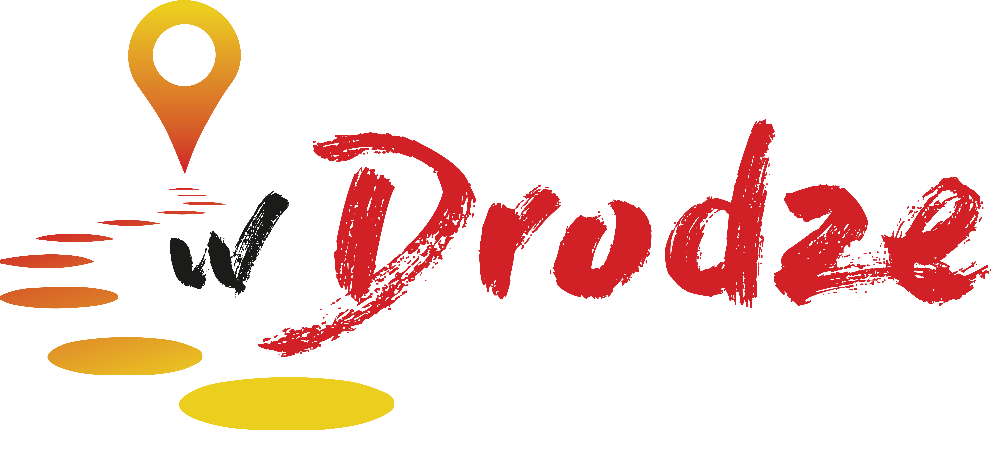 Kalendarium wydarzeń:Spotkanie Liderów	25 - 27 stycznia	Podkowa Leśna	szkolenie dla aktywnychZjazd Pathfinder	6 - 10 lutego	Szczecin		ogólnopolskie spotkanie drużynTydzień Modlitwy 	9 - 16 marca	Twój zbór		spotkania offline i online Światowy Dzień Młodzieży 	16 marca	Twój zbór		czas na misję !!!Festiwal Hosanna	19 - 22 kwietnia	Częstochowa	festiwal form artystycznychZjazd młodzieży	10-12 maja	Lublin		org. przez Diec. WschodniąBiwaki Pathfinder	20 - 23 czerwca	3 miejsca		org. przez Chorągwie PathfinderBiwak rodzinny	6 - 12 lipca	Zatonie		Zuchowe harce w ZatoniuPreCamp	9 - 12 lipca	Zatonie		Rozgrzewka przed CampemCAMP	12 - 21 lipca	Zatonie		najważniejsze wydarzenie roku !!!CAMPOREE 	30.07 - 6 sierpnia	Wielka Brytania	spotkanie Pathfinder z WydziałuKongres młodzieży	22 - 25 sierpnia	Jelenia Góra	org. przez Diec. ZachodniąZjazd młodzieży	13 - 15 września	Podkowa Leśna	org. przez WSTHKonferencja rozwoju i misji	6 - 8 grudnia	Łódź / ASI		Spotkanie młodych talenciakówWażne miejsca w Internecie i kontakty:mlodzi.adwent.pl 	- strona młodzieży – wszystko co najważniejsze!mlodzi.adwent.pl/multimedia	- dobre kazania i wykłady dla młodzieży youtube.com/channel/UwielbienieZtekstem	- kanał YT z naszą muzyką kościelną - NOWOŚĆfacebook.com/groups/mlodziadwent/	- forum na FB - TYLKO dla młodzieżyfacebook.com/groups/mlodsi.adwent/	- forum na FB dla młodzieży do 21 lat - NOWOŚĆfacebook.com/mlodziadwent	- fanpage młodzieży na FB – polub nas marek.micyk@adwent.pl	- napisz jeżeli masz ciekawy pomysł, lokalną inicjatywę      lub potrzebujesz pomocy dla Twojej grupy młodzieży.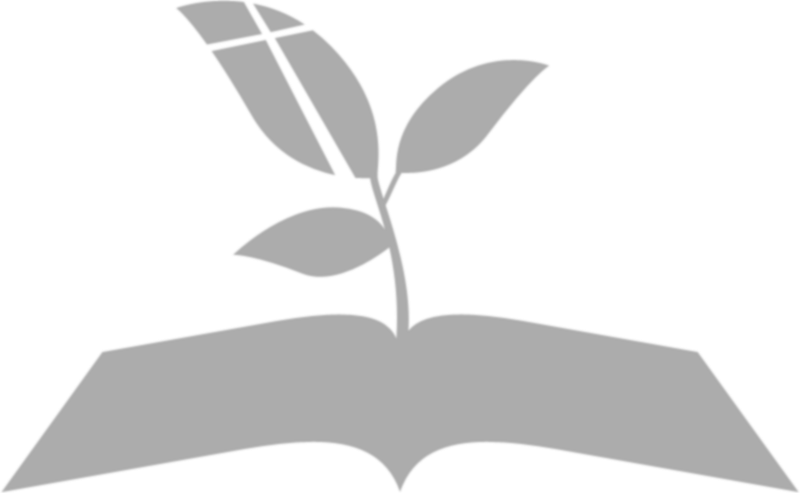 Kolejny rok, a my ciągle w drodze do Bożego Królestwa. Szkoda, że jeszcze, ale dobrze, że razem. No właśnie, dobrze jest razem być w drodze? To zależy z kim. Bo to właśnie idąc razem uczymy się czegoś o sobie, o innych i o życiu. A kiedy jesteśmy już w drodze to też warto dokładnie wiedzieć dokąd idziemy. To dwa główne zagadnienia, które będziemy rozwijać w tym roku: relacje i tożsamość.Na Festiwalu mówcą będzie Wisam Ali, pastor z Nazaretu. Kiedy uwierzył w Jezusa jako Zbawiciela został ukamieniowany przez rodzinę!!! Ale przeżył i dzisiaj jest pastorem w Nazarecie, w którym się wychował… Czyż nie brzmi to niezwykle podobnie do historii Jezusa sprzed 2000 lat?W tym roku wyjątkowo nie mamy jeszcze potwierdzonego mówcy na Camp. Jestem pewien, że jak zwykle Pan Bóg pośle nam najwłaściwszą osobę. Camp to nie tylko główny mówca, ale cały program: warsztaty, sport, misja, przyroda i dobre znajomości – wszystko będzie! Jesteś myślami już w drodze na Camp?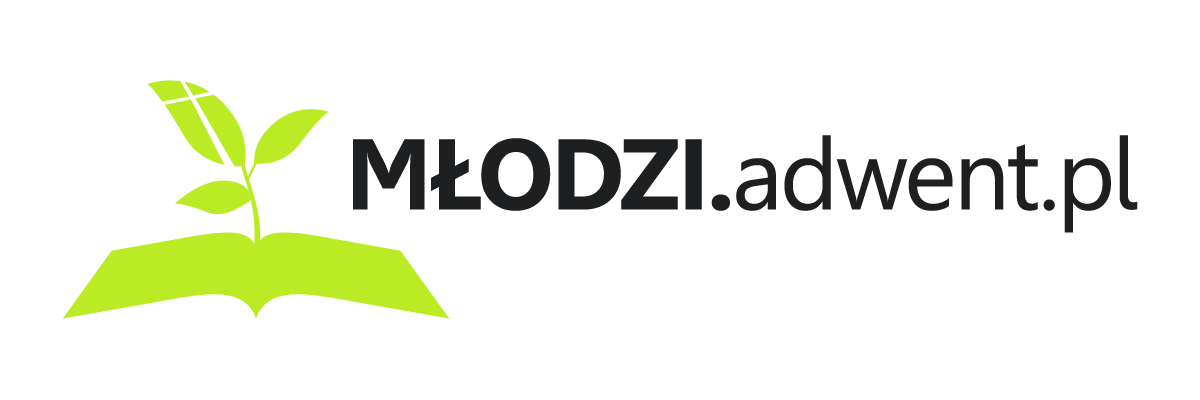 pastor Marek Micyk – sekretarz młodzieży przy Zarządzie Kościoła*Bardzo proszę, by część informacyjna mogła przez cały rok być umieszczona na tablicach ogłoszeń.